 9A, 9B, 9C Examination Timetable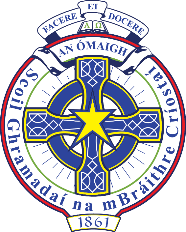 Session 1    9:00am – 10:30am Session 2:   11:00am- 12:30pmSession 3:     1:10pm – 3:30pmMonday       30th MayTuesday      31st MayWednesday    1st JuneMonday       6th JuneTuesday           7th JuneSession 19:00 – 10:30P.E.9:00-10:30English(9:22)         9:35-10:25R.E.(9:22)9:35-10:25Maths(9:10)9:25-10:25Science(9:22)           9:35-10:25Break10:30-10:45    Assembly Hall10:45-11:00               Lower Yard Session 211:00- 12:30Music11:15-12:00 (12:12)     Return to your base room after break. At 11:05 your teacher will take you to the Assembly Hall for your exam.Performing Arts(11:10)11:25-12:25Geography(11:22)11:35-12:25Art(11:10)11:25-12:25History(11:10)        11:25-12:25Lunch12:30- 1:10Session 31:10 – 3:30Technology(2:28)         2:40-3.25Spanish(2:28)        2:40-3:25ICT(2:28)         2:40-3:25Irish(2:28)       2:40-3:25Employability*(1.17) 1:30-2:20       &Life Skills*(2:22)           2:35-3:25or Home Economics*(2:22)           2:35-3:25Year 9 ClassBase Room9A119B129C249D429E459F47